Pan Cezary MadajPrzewodniczący Rady Miejskiej w Dobrej
ZGŁOSZENIE DO UDZIAŁU W DEBACIE NAD RAPORTEM O STANIE GMINY DOBRAJa, niżej podpisana(y) ................................................................................................................................................................, zamieszkała(y) w ....................................................................................................................................................................................... (adres zamieszkania na terenie gminy Dobra) stosownie do art. 28aa ust. 7 pkt 1 ustawy z dnia                  8 marca 1990 r. o samorządzie gminnym (Dz.U. z 2024r. poz. 609) zgłaszam swój udział w debacie nad raportem o stanie gminy Dobra.Swoje zgłoszenie przedkładam z poparciem następujących osób:……………………………………………./data, czytelny podpis/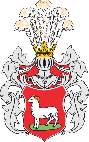 GminaDobraL.p.Imię i nazwiskoPodpisData1.2.3.4.5.6.7.8.9.10.11.12.13.14.15.16.17.18.19.20....